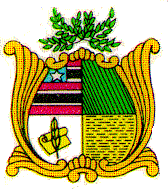 ESTADO DO MARANHÃOAssembleia LegislativaGAB. DEP. DR. LEONARDO SÁTel. [3269-3420] – [dep.leonardosa@al.ma.leg.br]PROJETO DE RESOLUÇÃO LEGISLATIVA Nº                                                  Autoria: Deputado Dr. Leonardo Sá                                                   Concede Título de Cidadão Maranhense ao Senhor Anderson Sobral de Azevedo, Juiz de Direito.Art. 1º – Fica concedido o Título de Cidadão Maranhense ao Senhor Anderson Sobral de Azevedo, Juiz de Direito, natural da cidade de João Pessoa, Estado da Paraíba.Art. 2º – Esta Resolução Legislativa entra em vigor na data de sua publicação.Plenário Deputado Estadual “Nagib Haickel” do Palácio “Manoel Beckman”, em São Luís, 07 de agosto de 2019.DR. LEORNARDO SÁDEP.ESTADUAL-PLESTADO DO MARANHÃOAssembleia LegislativaGAB. DEP. DR. LEONARDO SÁTel. [3269-3420] – [dep.leonardosa@al.ma.leg.br]                                                 Autoria: Deputado Dr. Leonardo Sá          O Senhor Anderson Sobral de Azevedo nascido na cidade de João Pessoa, capital da Paraíba, em 10 de Junho de 1978, filho de um casal de servidores públicos, o Sr. José Emanuel Borba de Azevedo e a Sra.  Alenilde Sobral de Azevedo.           Por força de transferências do seu pai, morou nas cidades de Conceição e Guarabira, antes de retornar para a cidade de João Pessoa. É o primogênito de uma família de três filhos. Os irmãos se chamam Andrews Sobral de Azevedo e André Sobral de Azevedo, também funcionários públicos. Andrews é analista judiciário do Tribunal de Justiça de Pernambuco, atualmente residindo na cidade de Sertânia/PE, enquanto André é funcionário do Banco do Brasil, hoje residindo na cidade de Patos/PB.          Em 2007, casou-se com a também paraibana Cilene da Silva Barbosa e, em 2018, abençoados por Deus com o nascimento dos gêmeos Júlia Barbosa de Azevedo e Gabriel Barbosa de Azevedo, ambos nascidos no dia 24 de março de 2018, em São Luís/MA.          Concluiu o ensino fundamental no Colégio Visão e o ensino médio no Colégio PhD, ambos situado em João Pessoa/PB.          Aprovado no vestibular para o curso de Direito na Universidade Federal da Paraíba, na 17ª colocação, no ano de 1995.           Graduado em Direito pela Universidade Federal da Paraíba, no ano 2000, sendo, em seguida, aprovado no concurso para Delegado de Polícia Civil, no Estado do Amazonas, no ano de 2001, onde permaneceu até o ano de 2002, quando, então, foi aprovado para o cargo de assessor jurídico militar da Marinha do Brasil, exercendo o cargo de 1º Tenente do Quadro Técnico da Marinha do Brasil, especialidade Direito, perante a Diretoria de Pessoal Militar da Marinha - DPMM, na cidade do Rio de Janeiro/RJ, até o ano de 2003.          No mesmo ano foi aprovado no concurso de Juiz de Direito do Estado do Maranhão, na 17ª colocação, assumindo o cargo de juiz de direito substituto na cidade de Imperatriz/MA. Após isso, ainda como juiz substituto, trabalhou nas cidades de Açailândia e São Luís, quando, em junho de 2004, foi titularizado na Comarca de Governador Nunes Freire, permanecendo como juiz titular da comarca até julho de 2008, quando, então, foi removido, a pedido, para a cidade de Matinha.          Em 2009, foi promovido para a 1ª Vara da Comarca de Pinheiro, permanecendo na Princesa da Baixada até julho de 2014, removido a pedido para a Comarca de Vargem Grande, permanecendo lá até setembro de 2015, quando foi novamente removido, a pedido, para a 2ª Vara da Comarca de Caxias.          Em julho de 2019, foi promovido por merecimento para a Comarca de São Luís, chegando na capital do Estado, após 16 anos de trabalhos desenvolvidos no interior e após ter passado por quase todas as regiões do nosso Estado.          Portanto, ao longo 16 (dezesseis) anos vem trabalhando, de maneira incansável, em prol do desenvolvimento do Estado do Maranhão, especificamente, na magistratura.plenário deputado estadual “Nagib Haickel” do palácio “manoel Bequimão”, em São Luís, 07 de agosto de 2019.DR. LEORNARDO SÁDEP.ESTADUAL-PR